What is your relationship with God like?        1          2           3           4          5          6           7          8           9         10      Love / Grace        What I Think        Shame / Fear                                      Who is God to you?       1          2           3           4          5          6           7          8           9         10       Friend                  What I Think                           Foe             What you see and feel determines how you _____________________.Final Q:  What is the thing God might ask you to do	      that scares you the most?4 Commitments to find fulfillment… My Next Step is to:Attend IMAGINE for the next two weeks. Bring 1 Person to LifeSpring with me next week.  Take a faith step in Serving:Start with a small step.  Serve next Sunday.Commit to regular serving monthly.Take the Serving Challenge! Serve once a week for 12 weeksRead Psalm 139 every day.Read the “Who I Am” Card as I read Psalm 139.Join Us Next Week:  IMAGINE!  “What Do You Think God Thinks When God Thinks About You?”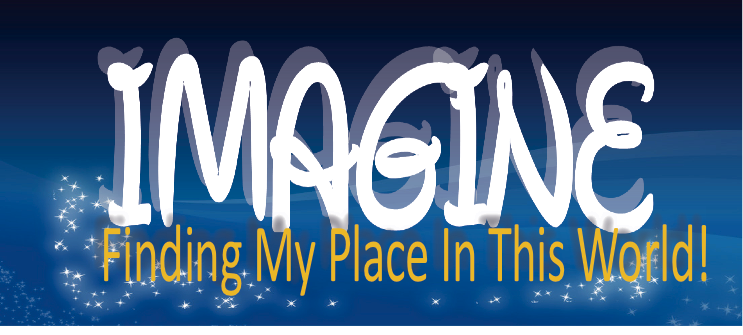 IMAGINE!Part 2: “Becoming the True You”RG HughesAugust 9, 2020Q:  What do you think about yourself?Is what you think true?  How would you know?Genesis 1:27So God created mankind in his own image, in the image of God he created them; male and female he created them.Last Wk. We Noted a few imp. things…NOTE 1st:  We don’t know everything 	about ourselves, and what we DO know is often _______________.NOTE 2nd: There will come a time when	we WILL know ourselves accurately.NOTE 3rd:  God holds the key to understanding.  ____________, and now.NOTE 4th:  The key to knowing us, is knowing __________,	being “face to face.”KEY VERSE:  Psalm 139:13,14 & 16“For you created my inmost being.  You knit be together in my mother’s womb.  I praise you for I am fearfully and wonderfully made….All the days ordained for me were written in your book before one of them came to be.”1st Stanza last week:  We discovered:What God ______________.What God Does (because of what He knows).	   He searches us constantly so that	___________can know us.2nd Stanza of Poem: What I know about how I _____________ 		about what God knows about me.Psalm 139:7-127 Where can I go from your Spirit?  Where can I flee from your presence?8 If I go up to the heavens, you are there;if I make my bed in the depths, you are there.9 If I rise on the wings of the dawn,if I settle on the far side of the sea,10 even there your hand will guide me,your right hand will hold me fast.11 If I say, “Surely the darkness will hide meand the light become night around me,”12 even the darkness will not be dark to you;the night will shine like the day, for darkness is as light to you.Escaping God is not just impossible, it is __________________.IDEA:  I’ll Run to God, Because He Cares too Muchfor Me to                         .Psalm 139:7Where can I go from your Spirit?Where can I run from your presence?God doesn’t search us so that He will know us.  	He knows us already.  He searches us so that_________________________.Psalm 139:8If I go up to the heavens, you are there;If I make my bed in the depths, you are there.Psalm 139:9If I rise on the wings of the dawn.If I settle on the far side of the sea……even there your hand will guide me,your right hand will hold me fast.He is there to ________________ and to Grip.Since you cannot run away from God, run TO Him.  	Run to Him first, not last.  Run to Him right away.Psalm 139:11-12If I say, “Surely the darkness will hide me,and the light become night around me,”even the darkness will not be dark to you;the night will shine like the day,for darkness is as light to you.What God is waiting for is_______________.He is wondering, “Why are you more afraid of me,and what I want for you, than you are of the life you’ve made, and the darkness you’ve gone to?”